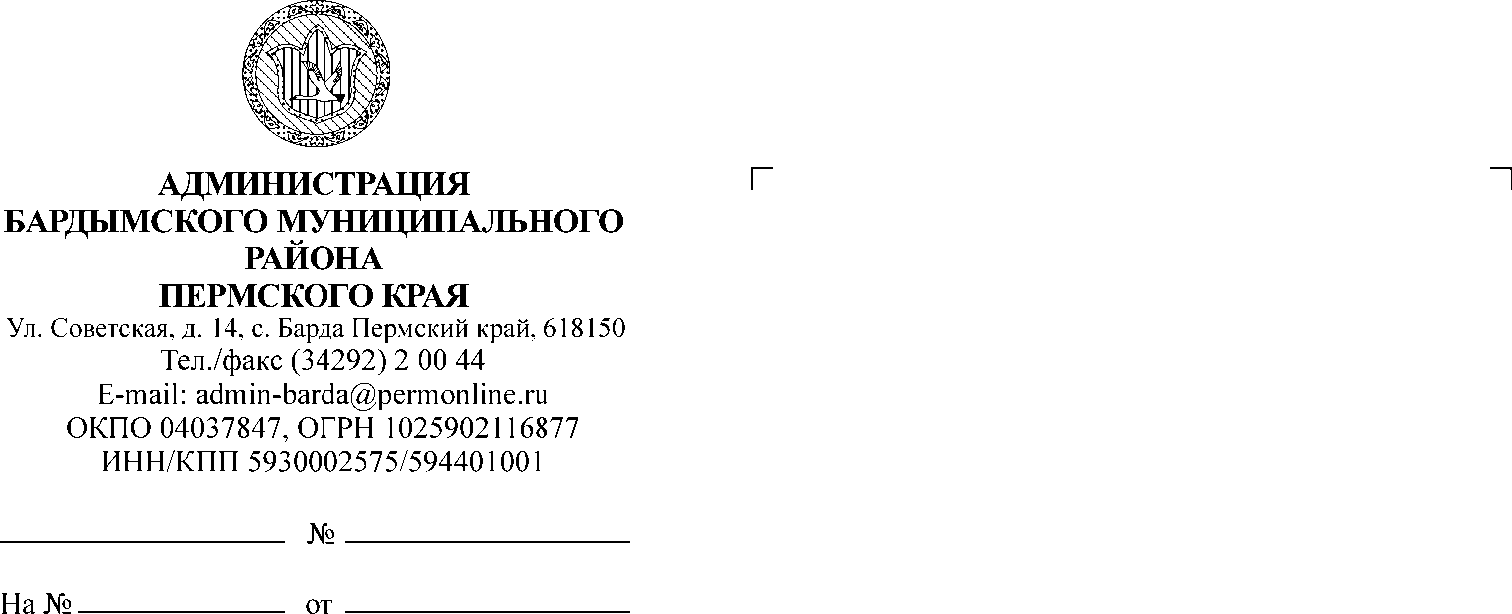 ДУМА БАРДЫМСКОГО МУНИЦИПАЛЬНОГО ОКРУГАПЕРМСКОГО КРАЯТРИНАДЦАТОЕ ЗАСЕДАНИЕРЕШЕНИЕО результатах деятельности главы муниципального округа – главы администрации Бардымского муниципального округа за 2020 годЗаслушав информацию о результатах деятельности главы муниципального округа – главы администрации Бардымского муниципального округа Алапанова Х.Г. за 2020 год, Дума Бардымского муниципального округаРЕШАЕТ:	1. Информацию о результатах деятельности главы муниципального округа – главы администрации Бардымского муниципального округа Алапанова Х.Г. за 2020 год принять к сведению.	2. Главе муниципального округа – главе администрации Бардымского муниципального округа обеспечить участие во всех краевых и федеральных программах, направленных на развитие Бардымского муниципального округа.	3. Опубликовать настоящее решение в газете «Тан» («Рассвет») и разместить на официальном сайте Бардымского муниципального округа Пермского края барда.рф.4. Настоящее решение вступает в силу со дня его официального опубликования.5. Контроль за исполнением настоящего решения возложить на председателя Думы Бардымского муниципального округа.Председатель Думы Бардымского муниципального округа			                        И.Р. ВахитовГлава муниципального округа –глава администрации Бардымскогомуниципального округа				                               Х.Г. Алапанов27.05.2021Информация о результатах деятельности главы муниципального округа – главы администрации Бардымского муниципального округа за 2020 год2020 год был насыщен значимыми политическими событиям, ознаменован завершением ряда крупных проектов в экономической и социальной сферах. Основным результатом прошедшего периода является то, что в достаточно сложных условиях мы выполнили всё намеченное.Огромные усилия были вложены в реализацию национальных проектов: «Безопасные и качественные дороги», «Жилье и городская среда», «Здравоохранение», «Демография», «Малое и среднее предпринимательство», «Производительность труда и поддержка занятости», «Образование», «Культура».В 2020 году начался новый этап развития – мы стали Бардымским муниципальным округом и наша задача не только сохранить каждый населенный пункт, но и создать равные комфортные условия проживания жителей на территории всего округа. В данной информации отражены работы, проведенные в 2020 году, а также перспективы развития округа в 2021 году.	1)	В сфере здравоохранения:В целях развития здравоохранения: лицензированы и начали оказывать помощь 3 фельдшерско-акушерских пункта в населенных пунктах Старый Чад, Кудаши Шабарка. Был построен модульный фельдшерско-акушерский пункт в с. Акбаш. Приобретено 3 аппарата искусственной вентиляции легких.	К каждому строящемуся объекту здравоохранения проведена оптико-волоконная линия с целью подключения к сети Интернет.	В 2021 году будет построен новый фельдшерско-акушерский пункт в с. Кармановка и проведен ремонт терапевтического корпуса ЦРБ.	2) На территории округа активно реализуется подпрограмма «Обеспечение жильем молодых семей» федеральной целевой программы «Жилище».	В 2020 году 48 семей получили свидетельства на приобретение (строительство) жилья. По государственной программе «Комплексное развитие сельских территорий» выдано 2 свидетельства	В 2021 году будет выдано 47 свидетельств. В рамках Государственной Программы «Комплексного развития сельских территорий» будет выдано 1 свидетельство.	3)	В сфере образования:Сеть образовательных организаций состоит из 1 дошкольного, 10 общеобразовательных, 2 учреждений дополнительного образования.В системе образования работают  511 педагогов,  из них  учителей – 290.Численность детей в детских садах – 1471, из них в муниципальных – 1205, частных – 266. Доступность дошкольного образования для детей в возрасте от 3 до 7 лет составляет 100%. В 2020-21 учебном году в общеобразовательных организациях округа обучается 3327 детей.	В целях создания комфортных условий для обучения и физического развития детей:	- в Бардымской средней школе № 2 построена спортивная площадка для детей начальной школы;	- при Елпачихинской школе построена универсальная спортивная площадка и введена в эксплуатацию газовая котельная, которая была построена благодаря финансовой поддержке Президента республики Татарстан;	- капитальный ремонт спортзала МАОУ «Березниковская СОШ»;	- ремонт учебного корпуса Коррекционной  школы.	 В 2021 году:	- будет отреставрирован памятник истории и культуры регионального значения в селе 1-Краснояр, где будет открыта начальная школа;	- построена спортивная площадка при Печменской школе;	- отремонтированы спортивные залы в Сарашевской и Печменской школах;	- на территории села Барда будут построены 5 воркаут-площадок – в микрорайоне Бугры, на улицах Восточная, Карла Маркса, на перекрестке Курчатова – Жукова и на территории площади Барда-Зиен. 	- ремонт в здании основного корпуса Бардымской средней школы № 2;	- за счет средств Лукойла будут отремонтированы здания Куземьяровской и Березниковской школы;	- в рамках поддержки благотворительного фонда Тимченко по проекту «Добрый лед» будет построена хоккейная площадка в с. Тюндюк;	- после получения положительного заключения экспертизы на проект в этом году начнется строительство школы в с. Тюндюк.	В 2020 году различными видами летнего отдыха было охвачено 3053 детей и подростков, что составляет 97 % от общего числа подростков и несовершеннолетних от 7 до 17 лет включительно.	4) Отрасль «культура» муниципального округа  представлена сетью учреждений культуры. Действуют районный краеведческий музей, детская школа искусств, районная и детская библиотеки, а также в 12 сельских территориальных отделах округа функционируют 33 культурно-досуговых учреждения, в том числе 16 библиотек. 	В сфере культуры:		- открыты два социальных кинозала в Елпачихинском и Сарашевском КДК;	- завершен ремонт фасада здания БЦКД, установлены уличные тренажеры и проведено благоустройство хоккейной площадки путем оснащения современными защитными барьерами и установкой прожекторов для освещения территории;	- за счет местного бюджета проведены текущие ремонтные работы в культурно - досуговых учреждениях округа, приобретены: теннисные столы,  музыкальные центры, телевизоры, шахматные столы.- за счет средств федерального бюджета приобретены 2 фортепьяно для Детской школы искусств;  	В 2021 году:	- за счет инициативного бюджетирования проведен ремонт в домах культуры населенных пунктов Краснояр-1, Елпачиха, Шермейка, Брюзли, ремонт сцены в БЦКД; 	- в рамках федерального проекта «Местный дом культуры» будут заменены кресла в зрительном зале БЦКД и проведен текущий ремонт Березниковского дома культуры;- в рамках реализации национального проекта «Культура» будет приобретено для Детской школы искусств 7 баянов, 3 фортепиано, а также  оборудование для художественных классов. 	- провели ремонт в Ново-Казанском доме культуры	- решением Думы Бардымского муниципального округа выделены денежные средства на ремонт Мостовинского клуба и на покрасочные работы в учреждениях культуры округа.	5)	Самый важный вопрос для любого жителя – это благоустройство территории:Ежегодно организуется работа по содержанию дорог местного значения. Были проведены работы по ремонту дорог на территории округа, на общую сумму 72 907,249 тыс. руб., общей протяженностью 14,398 км, в том числе асфальт 9,588 км.	В селе Барда за отчетный период проведен ремонт дорог следующих улиц: Мирная,  1 Мая (участок от ул. 8 Марта до ул. Мирная), М.Горького (участок от ул. Мирная до ул. Ленина), Садовая, Южная, Колхозная,  Батыркаева, Советская (участок от ул. Куйбышева до ул. Тулвинская), Спортивная. Ремонт автомобильной дороги  по ул. 50 лет СССР в с. Краснояр- I.	А также был проведен ремонт автомобильных дорог в следующих населенных пунктах: 	-  д. Кудаш ул. Ленина,  	-  моста через реку Чириз в с. Березники, 	- с. Бичурино ул. Матросова (дамба) и ул. Школьная, 	- д. Сюзянь ул. Молодежная и ул. Набережная, 	- д. Усть-Тунтор ул. Тулвинская и ул. Советская, 	- с. Краснояр - I ул. Лесная и ул. Тулвинская, 	- с. Краснояр - II ул. Южная,	- д. Усть-Шлык ул. Ленинградская;	- д. Кармановка ул. Гагарина и ул. Буденого;	- д. Усть-Ашап ул. Ленина;	- д. Верх-Шлык ул. Заречная;	- с. Федорки ул. Советская;	- д. Шабарка ул. Центральная.Ремонт участка автомобильной дороги Барда – Старый Чад.Ремонт автомобильной дороги «Оса-Чернушка» - Брюзли, Никольский – Усть-Шлык (автомобильный мост). Ведется проектирование автомобильной дороги Мостовая-Чалково.  		В 2021 году будет проведен ремонт автомобильных дорог в Барде по улицам: Мирная (от ул.Матросова до ул.1 Мая), Молодежная (от ул.Солнечная до ул.Космонавтов),  Громовой (от ул.Солнечная до ул.Космонавтов), Интернациональная (от ул.Громовой до ул.Титова), Декабристов (от ул.Газовиков до ул.Молодежная), Светланы Савицкой (от ул.Газовиков до ул.Титова), Королева (от ул.Газовиков до ул.Титова), Дружбы (от ул.М.Горького до ул.Парковая), Социалистическая (от ул.Спортивная до ул.Парковая).	Ремонт дорог в Краснояр-1 улиц Советская (от ул.Ленина до ул.Матросова), ул.Г.Тукая (от ул.Ленина до дома №25) ул.Матросова (от ул.Ленина до дома №1).	- продолжен ремонт автомобильной дороги Барда-Ст. Чад;	- устройство объездной дороги соединяющую Старо Чадовскую дорогу с ул. Максима Горького в с. Барда 6) 	В рамках национального проекта «Жилье и городская среда»:- проведено благоустройство площади Победы в с.Барда;- благоустроен сквер в с.1-Краснояр;- благоустроен парк и сквер отдыха в с.Елпачиха.В 2021 году пройдут работы по благоустройству:	- парка имени Габдуллы Тукая в с.Барда;	- парка по ул.Ленина в с.Елпачиха;	- сквера ул.Советская, 15 в с.Краснояр-1.7)	В рамках программы Инициативное бюджетирование проведены работы по:- установке обелисков, посвященных участникам Великой Отечественной войны» в Бичурино, Кармановке и Шермейке;- завершена облицовка фасада здания БЦКД в с. Барда;- построены спортивные площадки в с. Краснояр-2 и в д. Шабарка.В 2021 году в Бардымском муниципальном округе в рамках инициативного бюджетирования реализуется 6 проектов. 5 проектов направлены на ремонт фасадов домов культуры, 1 на модернизацию сцены, технических помещений  здания МАУ «Бардымский центр культуры и досуга».8) 	В рамках государственной программы «Комплексное развитие сельских территорий» в прошлом году были построены 13 спортивных и 12 воркаут площадок. Построен фонтан в сквере Тукая. В 2021 году будут проведены работы по оформлению фасадов зданий, включая архитектурную подсветку территориальных отделов в селах Барда, Бичурино, Елпачиха, Брюзли, Краснояр-1, Новый Ашап, здания спортзала Березниковской школы, Печменского детского сада. Будет построена спортивная площадка в микрорайоне Финский поселок села Барда.9) На территории округа активно реализуются проекты с использованием средств самообложения граждан, за 2020 год проведены следующие работы:- в д. Кудаш, Куземьярово, Ишимово, Конюково, Новая Казанка,  Верх Шлык, Щипа и Антуфьево, Краснояр-1, Усть-Ашап проведен ремонт уличных сетей наружного освещения;	- в с. Куземьярово, Березники, Шабарка, Шермейка  проведено благоустройство территории перед зданиями домов культуры;	- в д. Ишимово, Константиновка, Верхний Ашап и Никольск проведены работы по благоустройству памятников участникам Великой Отечественной войны и прилегающих к ним территорий;	- в с. Брюзли, Шабарка, Березники проведен ремонт водопроводной сети;	- в д. Усть-Тунтор благоустроена территория площади Сабан-туй;	- в д. Усть-Ашап, Султанай, Сараши, Краснояр-2 проведены работы по ограждению кладбищ	- в с. Сараши проведен ремонт трансформаторной подстанции;	- в с. Танып, Искирь построены детские игровые площадки.	- в д. Кудаш построена спортивная площадка.	В 2021 будут проведены следующие работы:	- устройство уличного освещения в с. Березники, Тюндюк, Аклуши, Н.Чад, Акбаш, Уймуж, Федорки, Ишимово, Куземьярово,  Печмень, Шермейка, Краснояр-1, Сараши, Мостовая, в Барде по улицам Суворова, Гайны, Бичуринский тракт, Химиков, Заречная, Чапаева;	- в с. Барда пройдут работы по устройству тротуара с лестничным подъемом с пандусом по ул. Ленина, устройство тротуара по ул. Матросова;	- в д. Старый Чад благоустройство территории перед зданием концертной площадки;- в д. Чувашаево, Сюзянь, Батырбай, Брюзли, Никольск, Бардабашка-1 будут построены детские игровые площадки; - в д. Юкшур ограждение кладбища;	- в д. Шабарка, Конюково устройство мемориальных плит памяти односельчан, павших в  годы Великой Отечественной войны;	-в д. Сюзянь благоустройство территории площади Сабан-туй	- в с. Бичурино и Брюзли ремонт водопроводных сетей.		10) Продолжается работа по строительству и проектированию газопроводов.завершено строительство распределительного газопровода в с.Елпачиха с газовыми подводами к домам, протяженность составила 25 км, осуществлено 662 ввода. завершено строительство объекта распределительный газопровод микрорайона Западный-3 в с. Барда с газовыми подводами к домам, протяженностью 18 км и осуществлено 472 ввода в жилые дома. 	Ведутся работы по проектированию распределительных газопроводов населенных пунктов Аклуши, Краснояр-2, микрорайон «Бугры», «Юбилейный-2» в с.Барда, Мостовая, Чалково, Ишимово, Чувашаево, Конюково, Усть-Тунтор.Получено положительное заключение государственной экспертизы по объекту «Строительство распределительных газопроводов населенных пунктов Печмень, Асюл» протяженность 19,7 км, 250 вводов.11) Идет подготовка документов по проектированию водопроводной сети в с.Барда и проведение работ по техническому аудиту состояния очистных сооружений и сетей водоотведения в с. Барда.12) За счет краевой субсидии и местного бюджета в 2021 году будут приобретены 792 евроконтейнера  и обустроены контейнерные площадки для сбора твердых бытовых отходов на территории округа.	13) 	В рамках национального проекта «Жилье и городская среда» идет строительство многоэтажного дома в селе Барда, по ул. Куйбышева, 13. Всего будет расселено 16 домов общей площадью 3 131,7 кв.м., 263 человека улучшат свои условия проживания. 	14) В целях предоставления жилых помещений детям сиротам идет строительство четырех 4-х квартирных домов в с. Барда, по улице Ленина.	15) Совместно с Бардымскими районными электрическими сетями продолжатся работы по улучшению качества предоставляемых услуг.16) 	В рамках Федерального проекта «Информационная инфраструктура» запланировано обеспечить высокоскоростным Интернетом 8 социально-значимых учреждений, это школа в с.Брюзли,  с.Кармановка, с.Новый Ашап, д.Сюзянь, с.Шермейка, ФАП д.Новая Казанка, ФАП д.Шабарка,  ФАП в д.Старый Чад. По программе «Устранение цифрового неравенства» на 2021 год запланирована установка базовых станций в д.Кудаш и с.Султанай, на 2022 – 2023 года с. Акбаш.	17) Продолжим работу по строительству оптиковолокна на улицах села Барда и в населенных пунктах Бардымского муниципального округа.	Впереди у нас много хороших дел, поставленных задач, пусть они воплотятся в жизнь. Пусть наш округ продолжает меняться к лучшему, а жизнь в нем становится комфортней и безопасней. 26.05.2021                       № 250